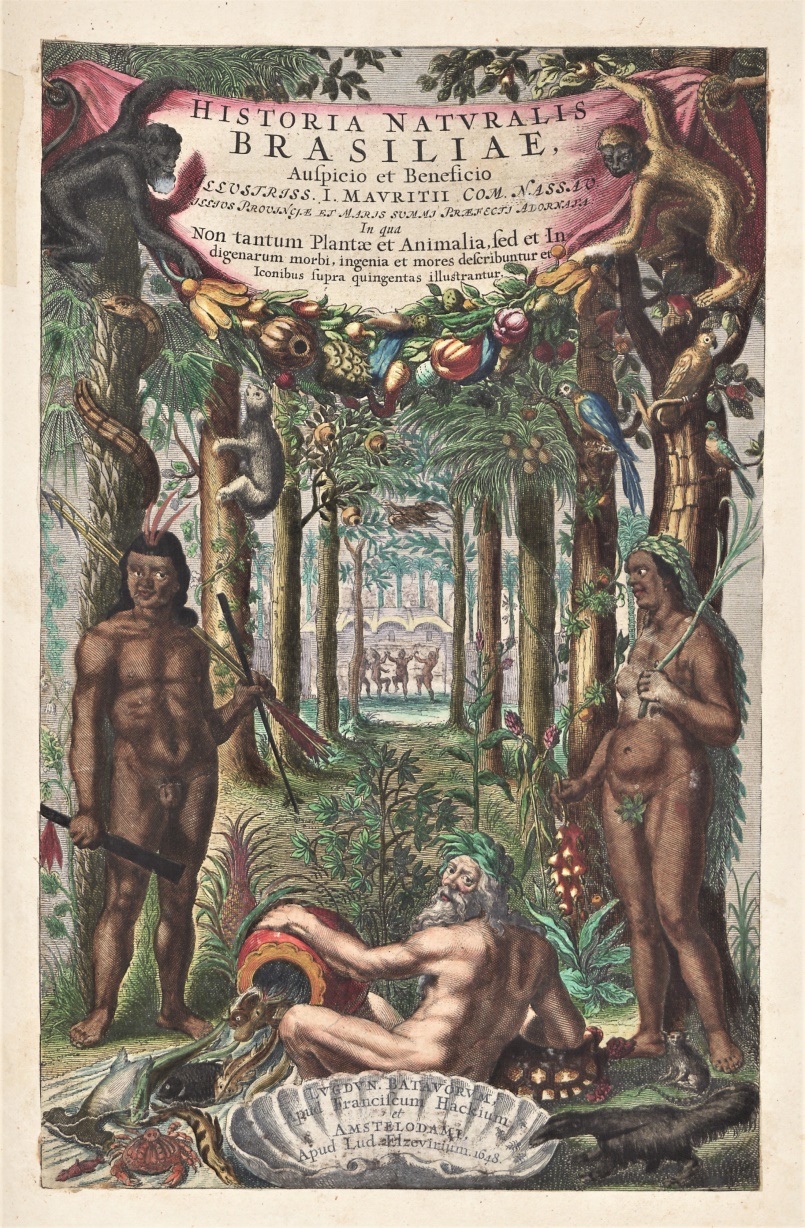 Figura 2: “Camurupi-goaçû”, LP A37, p. 305.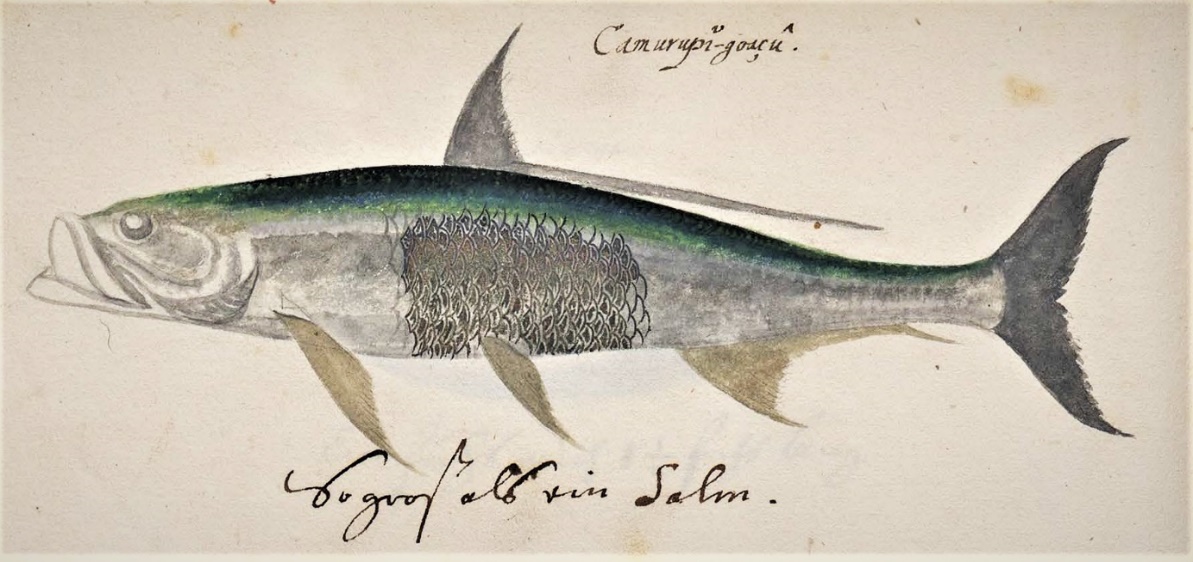 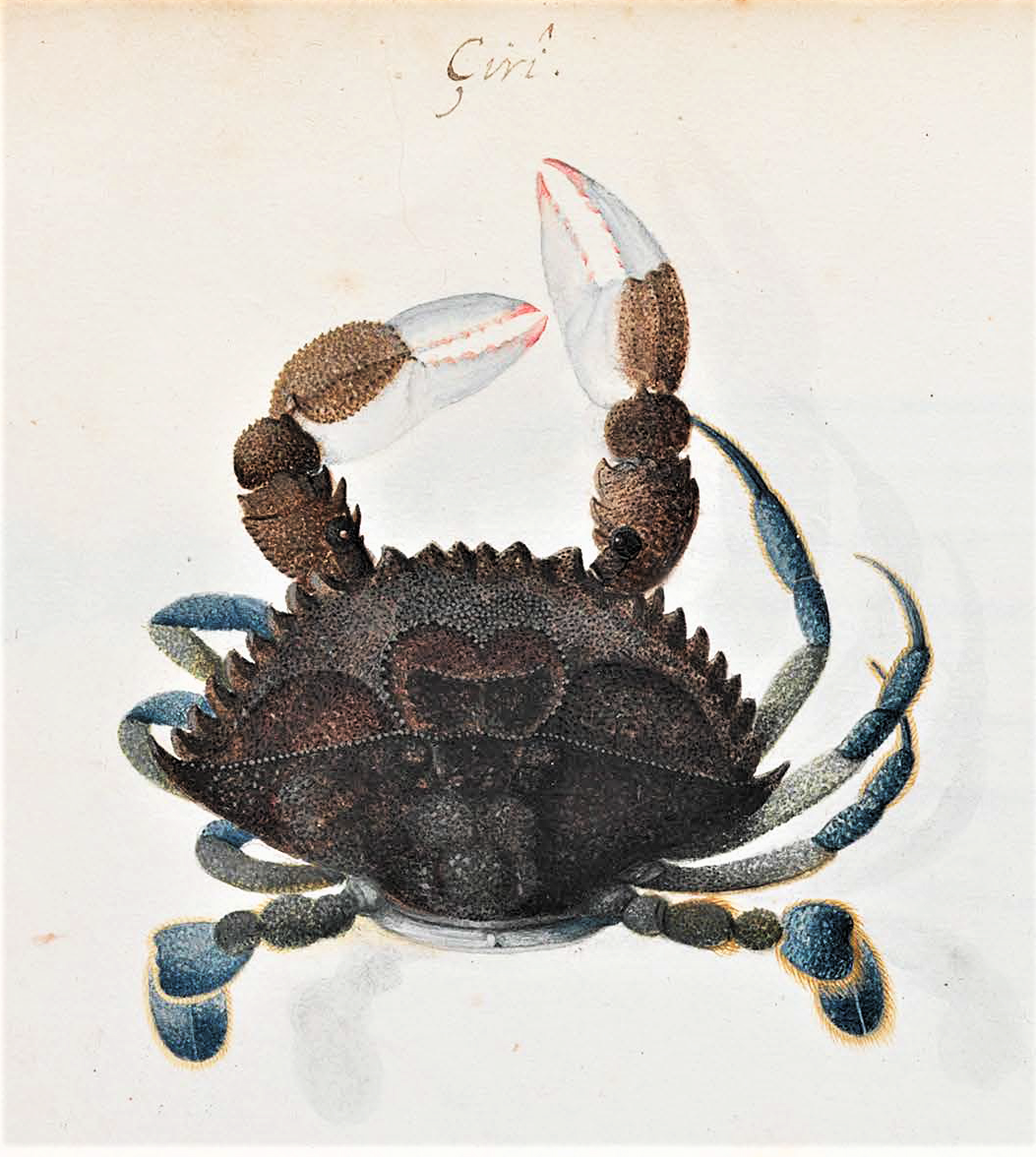 Figura 4: “Potirîguaçû”, LP A36, p. 226 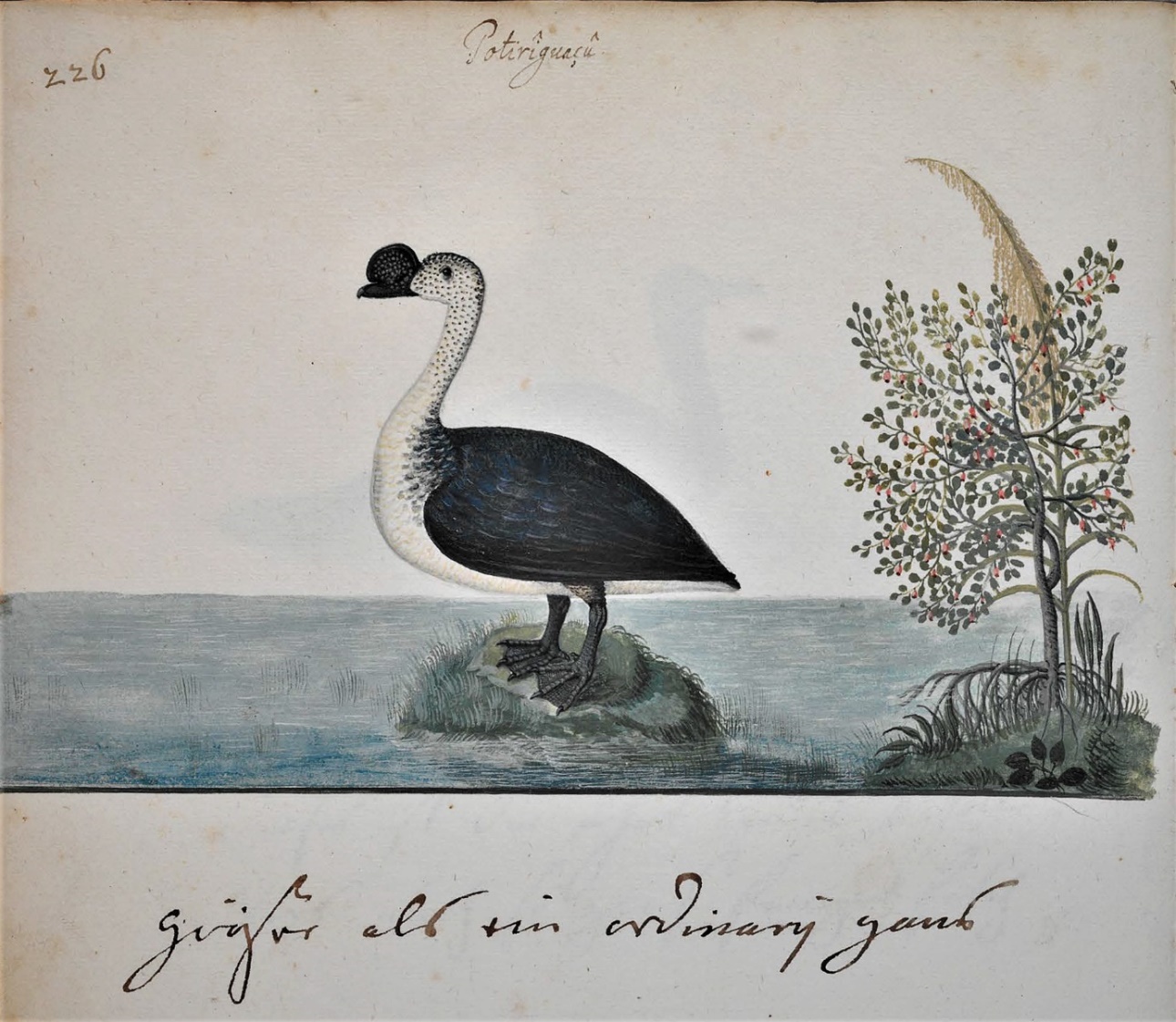 Fonte: imagem digitalizada, disponível no site da Biblioteca Jaguelônica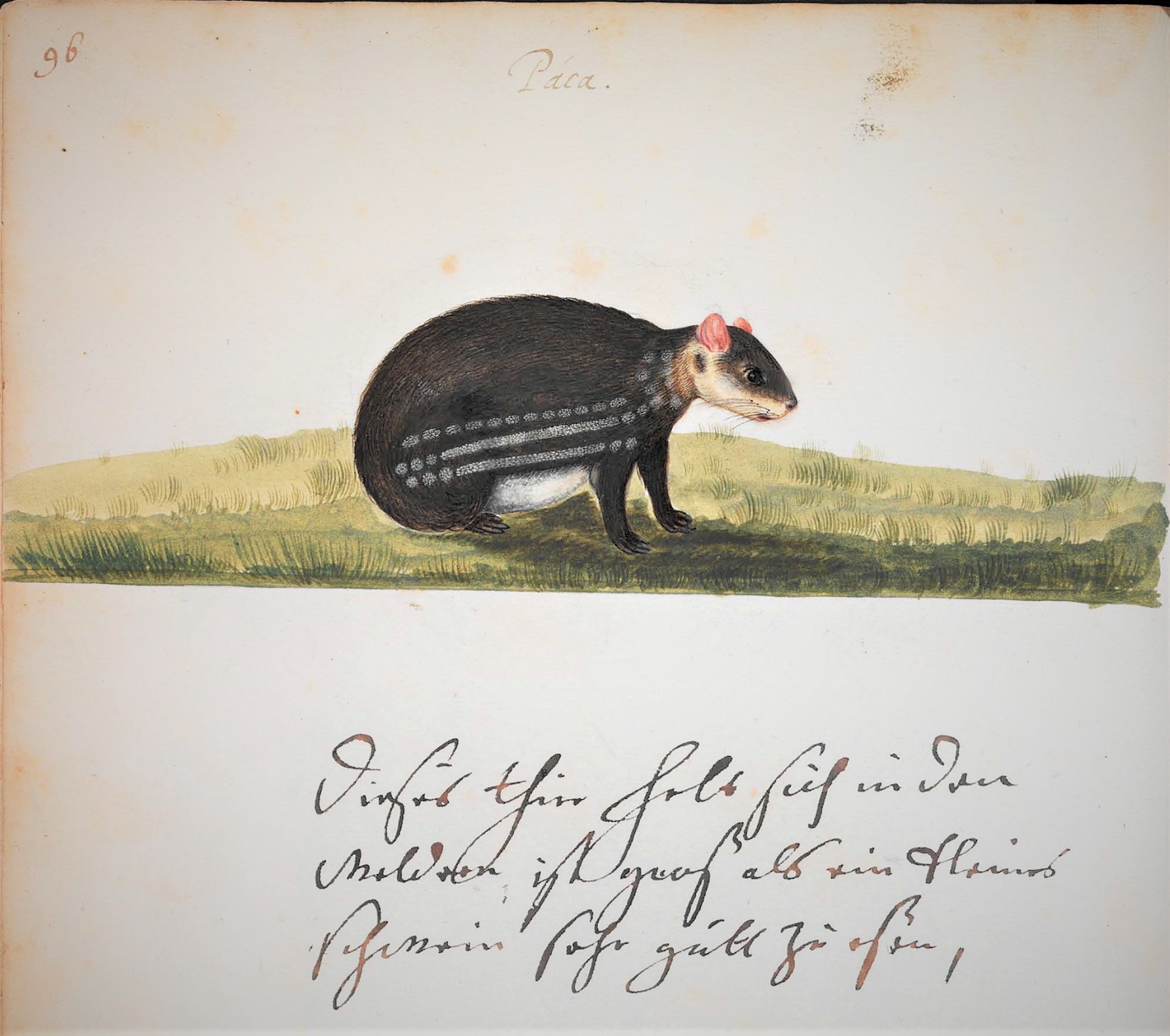    Figura 6: Traité des Couleurs servant à la Peinture à l’eau, 1692, p. 826-827. Bibliothèque Méjanes, Aix-en-Provence, França. 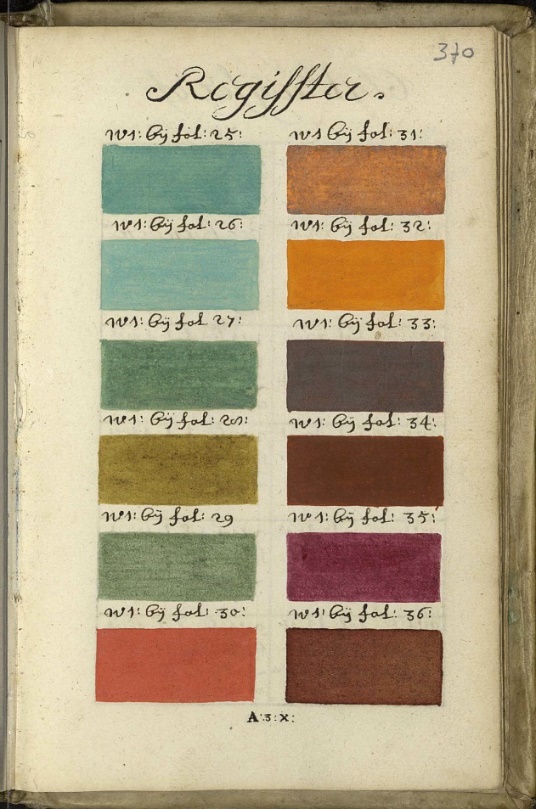 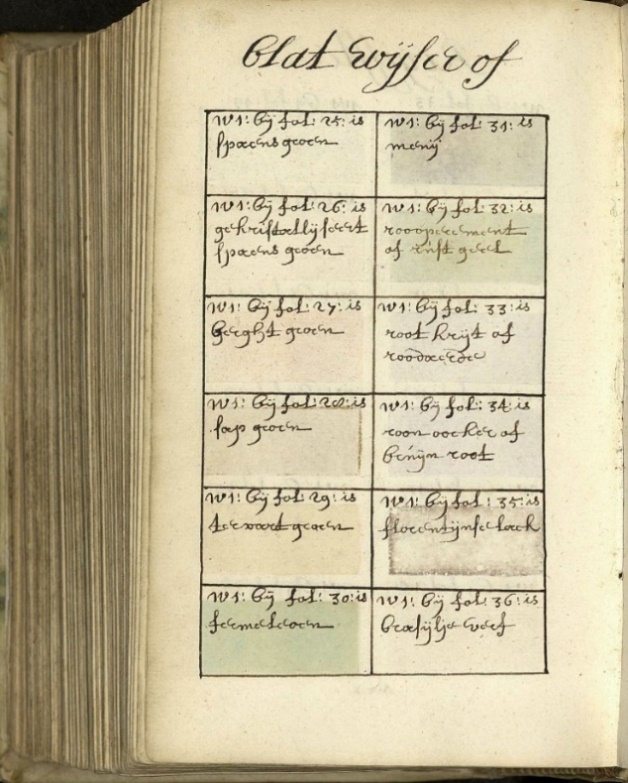 Figura 7: o sistema de código de cores utilizado por Bauer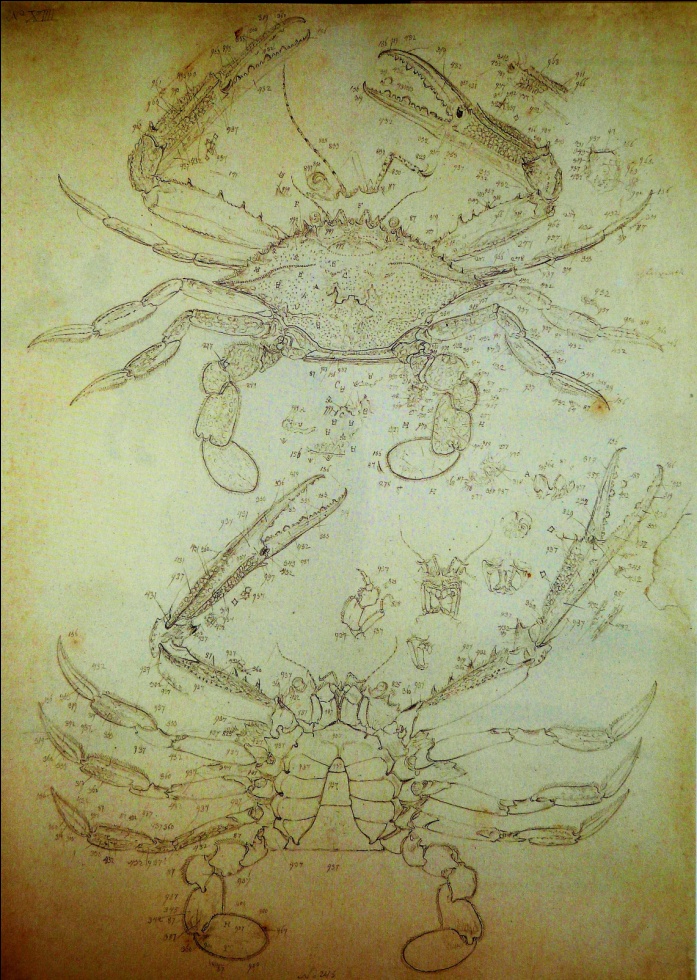 Fonte: RICE, 1999: 221Figura 8: o espécime com suas cores originais reproduzidas em aquarela. 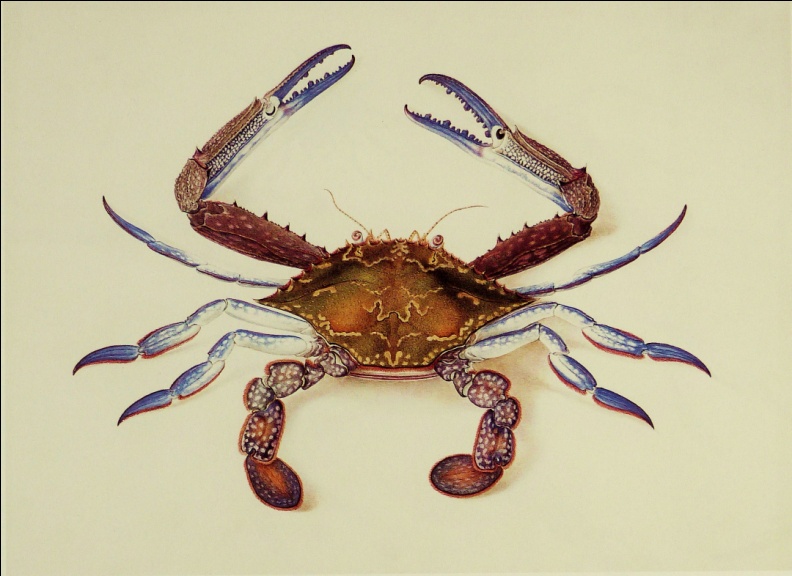 Fonte: Fonte: RICE, 1999: 222Figura 9: Cartela de cores de Ferdinand Bauer mostrando as variações nas tonalidades e a numeração que ele usou para cada uma delas. 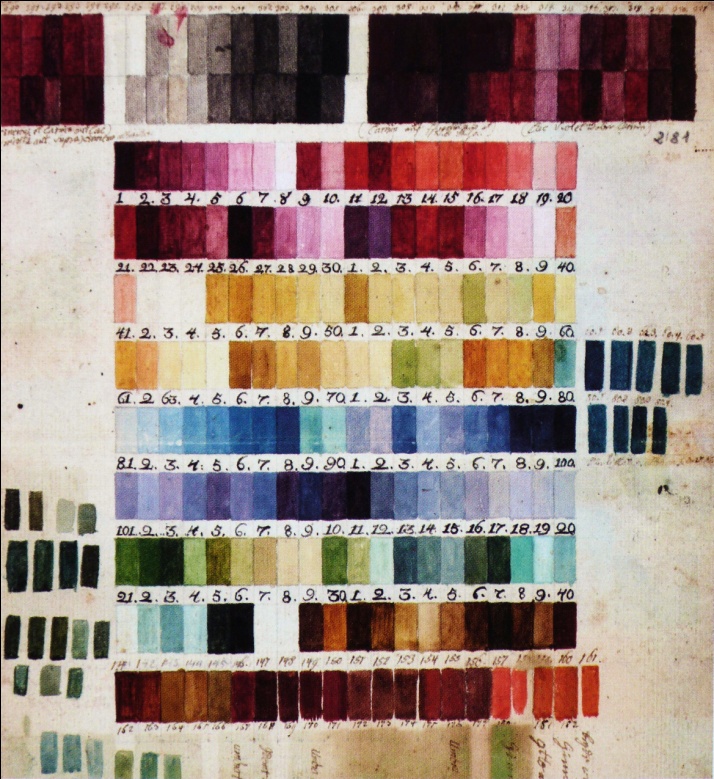 Fonte: RICE, 1999: 222Figura 10: caixa de pintura em carvalho, com potes de tintas a óleo, (c. 1640-1660), Rijksmuseum, Amsterdam.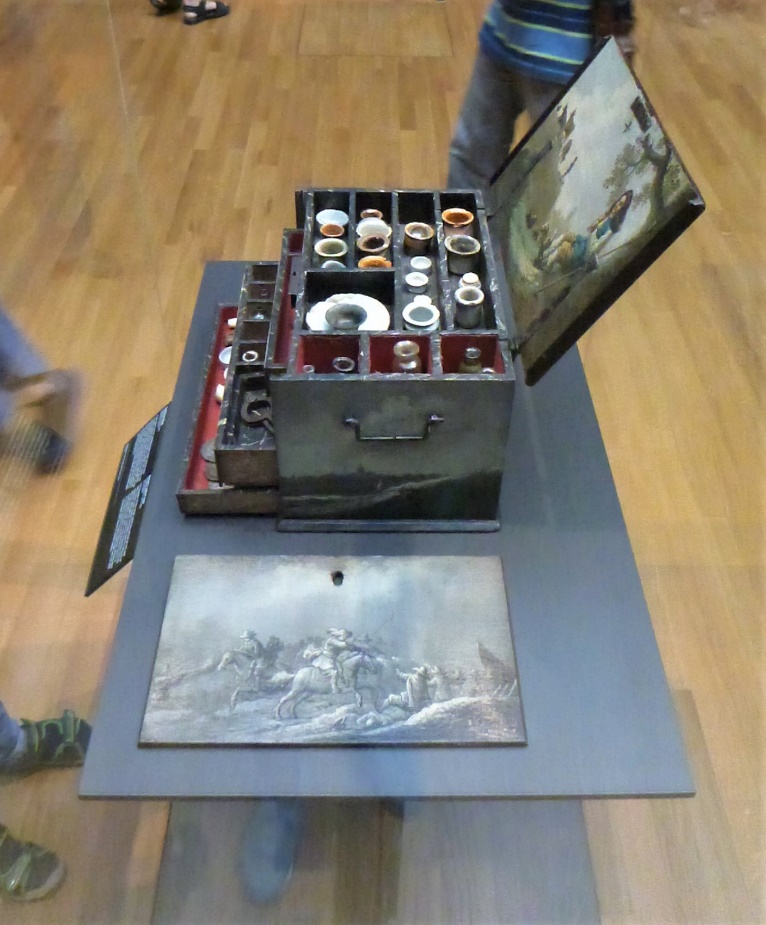 Fonte: acervo da autora, junho de 2017.